Historically Black Graduate Institutions (HBGI) Fellowship  Program Application 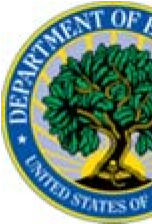 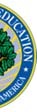 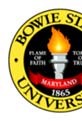 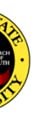 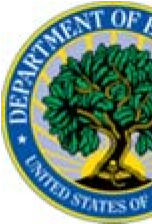 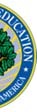 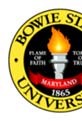 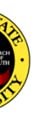 www.bowiestate.edu Computer Science Building, Room 207 * 14000 Jericho Park Rd. * Bowie, MD 20715 * (301) 860-3961For consideration, you MUST attach a current resume, personal biographical statement, unofficial transcript, and two academic reference letters.  Please submit all materials to Mrs. Mary Rodriguez, Program Management Specialist (CSB, Rm. 207).  Fellowships are limited, and submission of this application does not guarantee acceptance into the program. Mailing Address: __________________________________________________________________________Phone:  (home) _____________________    (work) _______________________   (other) ________________ E-mail 1:________________________________________ E-mail 2:________________________________________ Program of Admission:    Doctoral Program Please check one: 	 Yes, I have been admitted into the Doctoral program  	 	 	 No, I have not been admitted into the Doctoral program Expected Start Date:    FALL ____   SPRING ____ YEAR _______ Fellowship type sought:   	 part-time 	 	  full-time 	 Expected Graduation Date: ______________________________ ________________________________________________________ 	____________________ 	Applicant Signature 	 	 	Date Please note that submitting an application does not guarantee an award. Historically Black Graduate Institutions (HBGI) Fellowship  Application Overview Program Director: Dr. S. ChoiThank you for your interest in the Historically Black Graduate Institutions (HBGI) Graduate Fellowship Program.  Please read the fellowship guidelines and complete the application.  Completed applications should be returned to Mrs. Mary Rodriguez, (301.860.3961), mrodriguez@bowiestate.edu, Computer Science Building, Room 207.   ELIGIBILITY Eligibility for an HBGI Fellowship requires admission to the Computer Science doctoral degree program and good academic standing.  Maintenance of eligibility while on the fellowship requires a minimum cumulative grade point average of 3.25 in all courses taken for graduate credit including pre-requisite courses.  Full-time fellows must register for a minimum of nine degree credits in each semester and part-time fellows for at least three degree credits each semester. Fellows are selected by the HBGI Fellowship Committee. AWARDS Awards may include a fellowship award, tuition, and fees. Current benefits for a full-time fellowship include a fellowship, a nine-credit tuition scholarship per semester and fees. Part-time fellows receive a tuition scholarship and fees. RESPONSIBILITIES HBGI fellows are responsible for a variety of activities that include research, conference presentations, and publications.    **TERMS AND CONDITONS**As an HBGI fellow, you must remain in good academic standing and make satisfactory progress toward your degree. Your effort during the tenure of this fellowship should be devoted to carrying out activities required by your program. This award is given with the expectation that you are or will be a full-time or part-time student for its duration, immersed in your graduate program. Accordingly,      You must register for and maintain full-time status each semester if you are a full-time fellowYou may not engage in any remunerated activities either on or off campus if you are a full time fellow.   You must maintain a G.P.A of 3.25 or higher. If, at the end of the semester, your G.P.A. is below the required level, your fellowship may be discontinued.    Please note that submitting an application does not guarantee an award.   New Applicant 	 	 	 RenewalDate: _________________ Name: _______________________________________Mentor: _____________________ Student I.D.:__________________ 